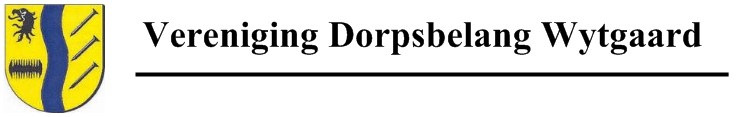 Notulen jaarvergadering dorpsbelang Wytgaard, 5 april 2019    Aanwezig van bestuur Dorpsbelang Wytgaard (DB): Menno Deelstra (voorzitter), Ids Roorda (penningmeester), Menno Rolf Turkstra, Ingrid Visser (secretaris), Ans Henstra (nieuw lid)Aanwezig: 40 leden en 6 niet-leden.Afmelding van: Rikkie Hagen (dorpenmanager) OpeningMenno Deelstra opent de vergadering. De aanwezige niet-leden bij de vergadering stellen zich voor: De wethouder Friso Douwstra , Evelyn Polhuis (als vervanger van Rikkie Hagen) en de raadsvertegenwoordigers: Pim Astro (Pal GroenLinks), Lyda Veldstra (FNP), Aaltje Meinderts (CDA), Julie Bruijnincx (D66). Vaststellen van de agendaDe agenda wordt vastgesteld met als aanvullend punt, het jaarverslag van 2018. Menno Deelstra leest het jaarverslag voor aan de vergadering.Er zijn geen opmerkingen naar aanleiding van het verslag.
 Uitvoering Dorpsvisie . De werkgroepen geven een toelichtingHet Havenpypke geeft een korte reactie. Het dorp is actief in het aanleveren van teksten. Het dorpsbelang kan wel meer info delen en geeft aan wanneer er informatie is, het dorp hierover te informeren.Activiteitencommissie Pypskoft organiseert op 11 mei een garage sale en geeft aan dat er nieuwe bestuursleden zijn: Acronius Roorda en Ids Boersma. 
In 2017 is de dorpsvisie voor Wytgaard t/m 2027 vastgesteld. Voor de volgende punten zijn hiervoor werkgroepen opgericht: Verbeteren verkeersveiligheid / parkeren / aanzien BuorrenKwaliteitsplan woonomgeving Wytgaard Ondersteuning hulpbehoevenden (werkgroep Sociaal)Werkgroep sociaal/zorggroep Gea Hoekstra en Anneke Veldkamp geven een presentatie. Er is een inventarisatie gemaakt wat er al voor de bewoners in Wytgaard is. Voorbeelden zijn: voor de ouderen Us Forsetsje, vanuit de kerk of buren ondersteunen bewoners. Ook is er een overleg geweest met het Dorpenteam in Grou en is een overleg met de huisartsenpraktijk gepland samen met het Dorpsbelang. De werkgroep wil hulpvragen van bewoners in beeld brengen en waar nodig ondersteuning bieden. In het Havenpypke is hiervoor een oproep geplaatst.Er zijn 8 nieuwe bewoners die een tas met informatie over het dorp hebben ontvangen. Windel Jongbloed geeft tijdens de vergadering aan dat zij ook informatie over haar bedrijf voor de tas beschikbaar stelt. Het afgelopen jaar zijn er meerdere baby’s geboren. Er is een rompertje “Grutsk op Wytgaard“ en een taart aan de ouders overhandigd vanuit dorpsbelang.
Werkgroep BuorrenAge Jan Jorna, Teake Roorda en Roelof Brinksma geven de presentatie. De werkgroep richt zich op de mogelijkheden voor aanpassing van de Buorren en verfraaiing van de straat. Een dorpsstyliste heeft  hiervoor adviezen gegeven.De werkgroep geeft aanbevelingen voor verbetering, zoals parkeerplaatsen aan de Oostzijde van de Buorren of aan de rand van het sportveld voor 18 auto's. Ook de door de gemeente aangegeven Fietsroute door het dorp wordt besproken. Bv. Keuzemogelijkheden en/of een fietspad van beton mogelijk is. Wethouder Friso Douwstra geeft aan dat een betonnen fietspad vaker is aangelegd in de gemeente en ook goedkoper is.Andere bespreekpunten zijn: Digitaal informatiebord voor het dorp aan het begin van de Buorren. Wirdum is ook bezig met een digitaal bord. Dorpsbelang neemt hierover contact op met Wirdum.Tjibbe boonstra stelt een vraag over de minimale verlichting voor fietsers en ander wegverkeer bij de nieuwe inrit van de Jaring Waltastrjitte, en of bij de aanleg van de fietspaden ook rekening kan worden gehouden met eventuele toekomstige bekabelingsmogelijkheden voor het dorp.Bertus Blumers geeft aan dat  een drempel erbij aan de zuidkant van het dorp wellicht ook een idee is voor de verkeersveiligheid. Vraag is of drempels de snelheid verlagen.Vragen: Age Jongbloed Jaring Waltastrjitte fietsers kunnen ook eerder op de fietsbaan. Rudolf Douma wijst nog op de kansen die er zijn voor Kernprojecten.De gemeente gaat bezig met de aanpassing van de fietspaden buiten Wytgaard.Friso Douwstra geeft aan dat het dorp samen met gemeente de planontwikkeling bespreekt. Menno Turkstra geeft aan welke planning er al is vanuit de gemeente voor deze planontwikkeling. Het overleg vanuit de werkgroep en Dorpsbelang is er al met de gemeente om deze zaken te bespreken. De opmerkingen worden meegenomen naar dit overleg. Het dorp wordt geïnformeerd door de gemeente.Werkgroep Ontwikkeling WytgaardSjoerd van der Werf, Wietske Jongbloed en Arnold Jorna geven een presentatie.De werkgroep is gestart met het maken van foto's van sterke en zwakkere punten in het dorp. Sterke punten zijn: groen in het dorp aan het begin van de Buorren voor nieuwbouw, de speeltuin, ikc Teake Jan Roorda school, voorzieningen sportveldAandachtspunten zijn de parkeerproblematiek en de rommelige indruk in de Meekeshof. Ideeën zijn bv. één stoep en/of eenrichtingsverkeer, eventuele sloop bejaardenwoningen in de Meekeshof om meer ruimte te creëren. Meer bomen in het dorp bijvoorbeeld op Fopma’s reed. De uitstraling van de kern van het dorp verbeteren. Wietse Jorna vraagt zich af of het dorp invloed heeft op welke huurders in het dorp komen wonen. De wethouder geeft aan dat het dorp hierover met Woningbouwcorporatie Elkien in gesprek kan gaan. De wethouder geeft aan dat in principe er een algemeen beleid is wat betreft puntentelling t.o.v. huurmogelijkheden. Vraag Alie Deelstra beplanting tussen woningen en bij de speeltuin zijn verwijderd. Wat is de reden? Vooral bij de speeltuin van belang voor de veiligheid. Werkgroep ontwikkeling Wytgaard informeert en gaat samen met werkgroep Buorren en dorpsbelang in overleg met de gemeente. Age Jongbloed geeft aan maak grote plannen en pak door richting de gemeente.Tijdens de vergadering deelt de werkgroep een enquête uit om ideeën te inventariseren voor de verbetering en verfraaiing van het dorp.PauzeVragen aan de gemeente. Watze Jorna geeft aan dat de uitnodiging voor de vergadering 7 dagen van te voren moet worden uitgedeeld in het dorp. Alle leden hebben in maart het Havenpypke ontvangen met daarin de agenda. Er zijn geen vragen voorafgaande aan de vergadering ontvangen door het dorpsbelang.Friso Douwstra dankt nogmaals voor de uitnodiging voor de vergadering. Aanvulling vanuit de gemeente is dat inwoners van belang zijn voor de planvorming van de gemeente. De werkgroepen Wytgaard zijn hiervan een goed voorbeeld. Wijken en dorpen hebben een eigen dynamiek. Hij is trots op het dorp.Gea Hoekstra vraag naar het gemaaltje. Het dorpsbelang heeft na een oproep in het Havenpypke geen ideeën ontvangen voor behoud van het gemaaltje. In overleg met de gemeente zal het gemaaltje met de blauwe golf worden verwijderd. Getracht wordt het gele bankje vanwege de sociale functie te behouden.Roelof Brinksma geeft aan dat er bij intensieve regen op de Buorren en ook in de Finne problemen zijn met de riolering. Het veranderende klimaat zorgt voor grotere hoeveelheden neerslag in kortere tijd. De gemeente wil het water sneller kwijt, dus minder beton etc. Friso Douwstra bespreekt dit in met de ambtenaren.Notulen jaarvergadering 2018 (zie ook www.wytgaard.info)De notulen worden zonder wijzigingen goedgekeurd. De Website van dorpsbelang is verouderd en is aan vervanging of een facelift toe.Dorpsbelang roept Wytgaardsters op die zich hiermee bezig willen houden.Financieel verslag en verslag kascommissie (Wietze Jorna en Roelof Brinksma)Wietze Jorna is bij Ids Roorda geweest voor de controle. Het zag er prima uit en de vergadering verleent décharge.Verkiezing kascommissie: aftredend is Wietze Jorna. Er wordt een nieuw lid gekozen tijdens de vergadering. Vorig jaar heeft Watze Jorna zich al beschikbaar gesteld.De kascommissie voor het komende jaar bestaat uit: Roelof Brinksma en Watze Jorna. Bestuursverkiezing: Het Dorpsbelang draagt voor: Ans Henstra. Er zijn geen tegenkandidaten en Ans Henstra wordt met applaus verwelkomd als nieuw bestuurslid voor het dorpsbelang.  Menno overhandigt een aantal vrijwilligers een bedankje voor de inzet voor het dorp.Rondvraag Roelof  Brinksma geeft aan dat er op 10 mei weer een bloemenactie is waarvan de opbrengst bestemd is voor JCW en de Merkekommisje. De huidige Commissie stopt met de organisatie.
De minibibliotheek bij het parochiezaaltje, het kastje is stuk. Dorpsbelang kijkt wat er nodig is voor het kastje. Voor het bijhouden van de boeken is het dorp gezamenlijk verantwoordelijk. 
Vraag is of van het Havenpypke varen vanuit Wytgaard naar Reduzum mogelijk is. Wellicht een idee voor de werkgroep ontwikkeling.Ymkje Roorda vraagt wanneer de bomenkap aan de zuidkant van het dorp gaat plaatsvinden. De gemeente organiseert nog een bijeenkomst voor het dorp.
Watze Jorna vraagt of de Buurtpreventie borden ook een optie zijn voor het dorp. Ans Henstra geeft aan dat de Finne hierover in gesprek is met de gemeente. Dorpsbelang gaat na in hoeverre dit ook mogelijk is voor de andere straten en informeert het dorp hierover.Sible van der Meer geeft aan dat zijn bedrijf is verkocht aan Scheepsma Logistiek. Hij is van plan een huis te bouwen aan de rand van het dorp en is in overleg over de bouwvergunningen. Hij vraagt wat het dorpsbelang kan voor hem kan betekenen. De wethouder geeft aan dat dit een persoonlijke vraag is en hij hierover met de gemeente in overleg kan.Bennie Schuurman vraagt of er nog een kans is het gemaaltje te behouden.Sluiting . Menno Deelstra bedankt iedereen voor de aanwezigheid en inzet tijdens de avond en sluit om 22.30 uur de jaarvergadering.